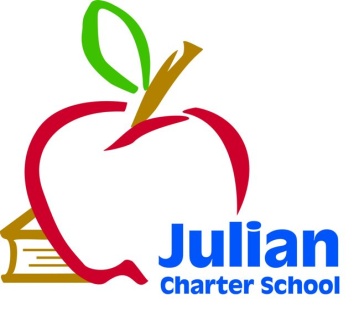 JCS Special Governing Board Meeting
Wednesday, February 11, 2015SD Student Services Building6126 Adelaide Ave.San Diego, CA 92115 Telephone: 619-795.6362 8:30 a.m. Open SessionVia TeleconferenceRoxanne Huebscher82334 Solano AveIndio, CA 92201Julian Charter School  P. O. Box 2470  1704 Cape Horn  Julian, CA  92036-2470Julian Charter School  P. O. Box 2470  1704 Cape Horn  Julian, CA  92036-2470Board Members:Roxanne Huebscher, Member (Riverside Parent); Julie Moore, Member, (Orange County Parent); Suzanne Schumacher, President (San Diego Parent); Kevin Ogden,  Secretary, (District Liaison);  Member: Teresa Saueressig, Treasurer (Community Member at Large)Agenda TopicsAgenda Topics1.	Call to Order 1.	Call to Order 2.	Approval of Agenda3.	Approval of January 23, 2015 Meeting Minutes4.	Comments from Members of the Public Concerning Items Not on the Agenda5.	Comments from Members of the Board Concerning Items Not on the Agenda6.	Board Training--None7.	Consent Agenda--None8.	Executive Director’s Report--None9.	CBO Report--None10.            Accountability Coordinator Report--None11.	Special Education Report--None12.	The Board of Directors will discuss or take action on the following itemsApproval of the Restated Articles of Incorporation for Julian Charter School- Resolution 2.11.15Approval of this item will authorize the amendment and restatement of the Articles of Incorporation13.	Closed Session--NonePublic Employee Discipline/Dismissal/Release as per Govt. Code 5495714.	Items for Next Agenda MeetingMembers of the public who would like to review materials pertaining to the agenda prior to the meeting may do so by requesting a packet from the Executive Director.In compliance with the Americans with Disabilities Act, if you need special assistance, disability-related modifications or accommodations, including auxiliary aids or services, in order to participate in the public meetings of the School’s governing board, please contact the Director at 760-765-3847.  Notification 72 hours prior to the meeting will enable the School to make reasonable arrangements to ensure accommodations and accessibility to this meeting.  Upon request, the School shall also make available this agenda and all other public records associated with this meeting in appropriate alternative formats for persons with a disability.Next MeetingNext Meeting: Friday March 6, 2015                                                              Location:  Murrieta